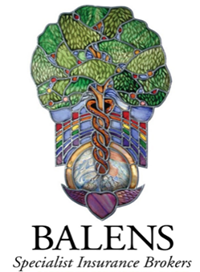 YAP Indemnity Letter Request FormYour full nameAddressEmail addressTelephone numberMembership/insurance cover start and expiry dateFull name and address of the venue/organisation/business requesting to be indemnifiedYour relationship to the party requesting to be indemnified